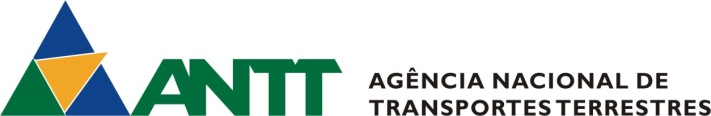 SUPERINTENDÊNCIA DE SERVIÇOS DE TRANSPORTE RODOVIÁRIO E MULTIMODAL DE CARGAS – SUROC
GERÊNCIA DE REGISTRO E ACOMPANHAMENTO DO TRANSPORTE RODOVIÁRIO E MULTIMODAL DE CARGAS - GERARSUPERINTENDÊNCIA DE SERVIÇOS DE TRANSPORTE RODOVIÁRIO E MULTIMODAL DE CARGAS – SUROC
GERÊNCIA DE REGISTRO E ACOMPANHAMENTO DO TRANSPORTE RODOVIÁRIO E MULTIMODAL DE CARGAS - GERARSUPERINTENDÊNCIA DE SERVIÇOS DE TRANSPORTE RODOVIÁRIO E MULTIMODAL DE CARGAS – SUROC
GERÊNCIA DE REGISTRO E ACOMPANHAMENTO DO TRANSPORTE RODOVIÁRIO E MULTIMODAL DE CARGAS - GERARSUPERINTENDÊNCIA DE SERVIÇOS DE TRANSPORTE RODOVIÁRIO E MULTIMODAL DE CARGAS – SUROC
GERÊNCIA DE REGISTRO E ACOMPANHAMENTO DO TRANSPORTE RODOVIÁRIO E MULTIMODAL DE CARGAS - GERARSUPERINTENDÊNCIA DE SERVIÇOS DE TRANSPORTE RODOVIÁRIO E MULTIMODAL DE CARGAS – SUROC
GERÊNCIA DE REGISTRO E ACOMPANHAMENTO DO TRANSPORTE RODOVIÁRIO E MULTIMODAL DE CARGAS - GERARSUPERINTENDÊNCIA DE SERVIÇOS DE TRANSPORTE RODOVIÁRIO E MULTIMODAL DE CARGAS – SUROC
GERÊNCIA DE REGISTRO E ACOMPANHAMENTO DO TRANSPORTE RODOVIÁRIO E MULTIMODAL DE CARGAS - GERARSUPERINTENDÊNCIA DE SERVIÇOS DE TRANSPORTE RODOVIÁRIO E MULTIMODAL DE CARGAS – SUROC
GERÊNCIA DE REGISTRO E ACOMPANHAMENTO DO TRANSPORTE RODOVIÁRIO E MULTIMODAL DE CARGAS - GERARSUPERINTENDÊNCIA DE SERVIÇOS DE TRANSPORTE RODOVIÁRIO E MULTIMODAL DE CARGAS – SUROC
GERÊNCIA DE REGISTRO E ACOMPANHAMENTO DO TRANSPORTE RODOVIÁRIO E MULTIMODAL DE CARGAS - GERARSUPERINTENDÊNCIA DE SERVIÇOS DE TRANSPORTE RODOVIÁRIO E MULTIMODAL DE CARGAS – SUROC
GERÊNCIA DE REGISTRO E ACOMPANHAMENTO DO TRANSPORTE RODOVIÁRIO E MULTIMODAL DE CARGAS - GERARSUPERINTENDÊNCIA DE SERVIÇOS DE TRANSPORTE RODOVIÁRIO E MULTIMODAL DE CARGAS – SUROC
GERÊNCIA DE REGISTRO E ACOMPANHAMENTO DO TRANSPORTE RODOVIÁRIO E MULTIMODAL DE CARGAS - GERARSUPERINTENDÊNCIA DE SERVIÇOS DE TRANSPORTE RODOVIÁRIO E MULTIMODAL DE CARGAS – SUROC
GERÊNCIA DE REGISTRO E ACOMPANHAMENTO DO TRANSPORTE RODOVIÁRIO E MULTIMODAL DE CARGAS - GERARTRANSPORTE RODOVIÁRIO INTERNACIONAL DE CARGASTRANSPORTE RODOVIÁRIO INTERNACIONAL DE CARGASTRANSPORTE RODOVIÁRIO INTERNACIONAL DE CARGASTRANSPORTE RODOVIÁRIO INTERNACIONAL DE CARGASTRANSPORTE RODOVIÁRIO INTERNACIONAL DE CARGASTRANSPORTE RODOVIÁRIO INTERNACIONAL DE CARGASTRANSPORTE RODOVIÁRIO INTERNACIONAL DE CARGASTRANSPORTE RODOVIÁRIO INTERNACIONAL DE CARGASTRANSPORTE RODOVIÁRIO INTERNACIONAL DE CARGASTRANSPORTE RODOVIÁRIO INTERNACIONAL DE CARGASTRANSPORTE RODOVIÁRIO INTERNACIONAL DE CARGASREQUERIMENTO DE SENHA DE ACESSOREQUERIMENTO DE SENHA DE ACESSOREQUERIMENTO DE SENHA DE ACESSOREQUERIMENTO DE SENHA DE ACESSOREQUERIMENTO DE SENHA DE ACESSOREQUERIMENTO DE SENHA DE ACESSOREQUERIMENTO DE SENHA DE ACESSOREQUERIMENTO DE SENHA DE ACESSOREQUERIMENTO DE SENHA DE ACESSOREQUERIMENTO DE SENHA DE ACESSOREQUERIMENTO DE SENHA DE ACESSOCNPJ OU IDENTIFICAÇÃO FISCAL CNPJ OU IDENTIFICAÇÃO FISCAL CNPJ OU IDENTIFICAÇÃO FISCAL CNPJ OU IDENTIFICAÇÃO FISCAL CNPJ OU IDENTIFICAÇÃO FISCAL CNPJ OU IDENTIFICAÇÃO FISCAL CNPJ OU IDENTIFICAÇÃO FISCAL CNPJ OU IDENTIFICAÇÃO FISCAL CNPJ OU IDENTIFICAÇÃO FISCAL CNPJ OU IDENTIFICAÇÃO FISCAL CNPJ OU IDENTIFICAÇÃO FISCAL  xx xx xx xx xx xx xx xx xx xx xxRAZÃO SOCIAL xx xx xx xx xx xx xx xx xx xx xx xx xx xx xx xx xx xx xx xx xx xxPAÍS DE ORIGEM PAÍS DE ORIGEM PAÍS DE ORIGEM PAÍS DE ORIGEM PAÍS DE ORIGEM PAÍS DE ORIGEM PAÍS DE ORIGEM PAÍS DE ORIGEM PAÍS DE ORIGEM PAÍS DE ORIGEM PAÍS DE ORIGEM xx xx xx xx xx xx xx xx xx xx xx xx xx xx xx xx xx xx xx xx xx xx Nº DO DOCUMENTO DE IDONEIDADENº DO DOCUMENTO DE IDONEIDADENº DO DOCUMENTO DE IDONEIDADENº DO DOCUMENTO DE IDONEIDADENº DO DOCUMENTO DE IDONEIDADENº DO DOCUMENTO DE IDONEIDADENº DO DOCUMENTO DE IDONEIDADENº DO DOCUMENTO DE IDONEIDADENº DO DOCUMENTO DE IDONEIDADENº DO DOCUMENTO DE IDONEIDADENº DO DOCUMENTO DE IDONEIDADERESPONSÁVEL PELA EMPRESARESPONSÁVEL PELA EMPRESARESPONSÁVEL PELA EMPRESARESPONSÁVEL PELA EMPRESARESPONSÁVEL PELA EMPRESARESPONSÁVEL PELA EMPRESARESPONSÁVEL PELA EMPRESARESPONSÁVEL PELA EMPRESARESPONSÁVEL PELA EMPRESARESPONSÁVEL PELA EMPRESARESPONSÁVEL PELA EMPRESAE-MAILE-MAILE-MAILE-MAILE-MAILE-MAILE-MAILE-MAILE-MAILE-MAILE-MAILDeclaro para todos os fins que assumo inteira responsabilidade pela veracidade e atualização das informações prestadas neste requerimento.Declaro conhecer a legislação vigente, particularmente a Resolução ANTT nº 5.840, de 22/01/2019.


                                   ______________________________, ______ de ___________________ de _______Declaro para todos os fins que assumo inteira responsabilidade pela veracidade e atualização das informações prestadas neste requerimento.Declaro conhecer a legislação vigente, particularmente a Resolução ANTT nº 5.840, de 22/01/2019.


                                   ______________________________, ______ de ___________________ de _______Declaro para todos os fins que assumo inteira responsabilidade pela veracidade e atualização das informações prestadas neste requerimento.Declaro conhecer a legislação vigente, particularmente a Resolução ANTT nº 5.840, de 22/01/2019.


                                   ______________________________, ______ de ___________________ de _______Declaro para todos os fins que assumo inteira responsabilidade pela veracidade e atualização das informações prestadas neste requerimento.Declaro conhecer a legislação vigente, particularmente a Resolução ANTT nº 5.840, de 22/01/2019.


                                   ______________________________, ______ de ___________________ de _______Declaro para todos os fins que assumo inteira responsabilidade pela veracidade e atualização das informações prestadas neste requerimento.Declaro conhecer a legislação vigente, particularmente a Resolução ANTT nº 5.840, de 22/01/2019.


                                   ______________________________, ______ de ___________________ de _______Declaro para todos os fins que assumo inteira responsabilidade pela veracidade e atualização das informações prestadas neste requerimento.Declaro conhecer a legislação vigente, particularmente a Resolução ANTT nº 5.840, de 22/01/2019.


                                   ______________________________, ______ de ___________________ de _______Declaro para todos os fins que assumo inteira responsabilidade pela veracidade e atualização das informações prestadas neste requerimento.Declaro conhecer a legislação vigente, particularmente a Resolução ANTT nº 5.840, de 22/01/2019.


                                   ______________________________, ______ de ___________________ de _______Declaro para todos os fins que assumo inteira responsabilidade pela veracidade e atualização das informações prestadas neste requerimento.Declaro conhecer a legislação vigente, particularmente a Resolução ANTT nº 5.840, de 22/01/2019.


                                   ______________________________, ______ de ___________________ de _______Declaro para todos os fins que assumo inteira responsabilidade pela veracidade e atualização das informações prestadas neste requerimento.Declaro conhecer a legislação vigente, particularmente a Resolução ANTT nº 5.840, de 22/01/2019.


                                   ______________________________, ______ de ___________________ de _______Declaro para todos os fins que assumo inteira responsabilidade pela veracidade e atualização das informações prestadas neste requerimento.Declaro conhecer a legislação vigente, particularmente a Resolução ANTT nº 5.840, de 22/01/2019.


                                   ______________________________, ______ de ___________________ de _______Declaro para todos os fins que assumo inteira responsabilidade pela veracidade e atualização das informações prestadas neste requerimento.Declaro conhecer a legislação vigente, particularmente a Resolução ANTT nº 5.840, de 22/01/2019.


                                   ______________________________, ______ de ___________________ de _______(nome por extenso do responsável/requerente)(nome por extenso do responsável/requerente)(nome por extenso do responsável/requerente)(nome por extenso do responsável/requerente)(nome por extenso do responsável/requerente)(nome por extenso do responsável/requerente)(nome por extenso do responsável/requerente)(nome por extenso do responsável/requerente)(nome por extenso do responsável/requerente)(nome por extenso do responsável/requerente)(nome por extenso do responsável/requerente)